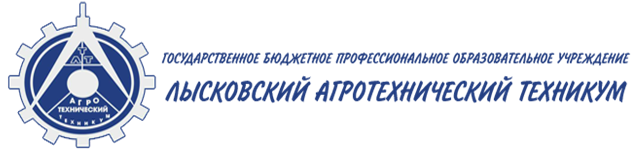 Исследовательская работа:«ПЧЕЛА: ОВЕЯНА, ВОСПЕТА, УВЕКОВЕЧЕНА» -антология о божественном даре природы человекуВыполнил: студент группы С-37,Специальности 35.02.06 Технология производства и переработки сельскохозяйственной продукцииЛебедев Дмитрий Андреевич Руководитель проекта:Горбунов Борис Васильевич,педагог специальных дисциплин ЛАТТ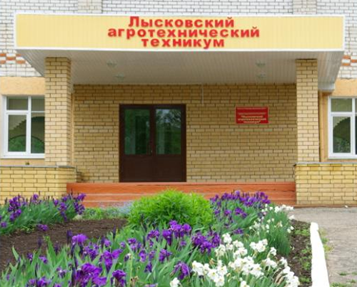 Лысково, 2019Лебедев Д.А., студент 3 курса группы С37, ГБПОУ «Лысковский агротехнический техникум»;Горбунов Б.В., преподаватель специальных дисциплин ЛАТТ, куратор проекта исследований.Мифы, легенды, сказания, пословицы и афоризмы, посвященные пчелам... . Их множество.Хотелось бы представить здесь любопытную антологию из стихотворений и прозы разных авторов о пчелином доме, пчелином соте, о ячее и медоносном растении. Небольшая часть представлена поэтами и прозаиками древности, и позднейшими, и нашими современниками. Народное творчество не могло обойти своим вниманием насекомых, таккак жизнь человечества на протяжении его многовековой истории теснейшим образом связана с ними.Нет ничего удивительного и в том, что на первом месте среди насекомых в этом плане стоит пчела - она по праву занимает существенное место в жизни человека со времен каменного века и по сей день.Наиболее полную сводку мифов и легенд о пчелах и меде у разных народов мира можно найти в книге Г.М.Рансома “Священная пчела”, вышедшей в 1937 г, в Лондоне. Здесь обобщены все предания, верования, связанные с пчелой у разных народов стран Старого Света. В 1967 г. Французская академия наук опубликовала многотомный труд академика Клода Леви-Стросса по мифологии народов Нового Света, пятый том которого посвящен значению пчел в истории разных религий Нового Света. Е.Васильева и И.Холифман в своей замечательной книге “Сквозь толщу лет” (1982) в очерке "Венок пчеле”, касаясь работы Клода Леви-Стросса, пишут: ”Пожалуй стоит перечислить хотя бы одни заголовки: пчела небесный посланник; пчела и мед в вавилонских преданиях; пчела и мед в древнем Израиле; пчела и мед в Древнем Египте; пчела в Исламе; пчела и мед в Африке и на Мадагаскаре (заметим: на эту тему есть капитальное немецкое исследование Карла  Зейферта "Пчела и мед в жизни народов Африки”); пчелы в поверьях и фольклоре Европы и Дальнего Востока; символика меда и пчелы в индийской Америке; боги пчел, символика пчел; символика меда; мед и религия”.   Анализ имеющихся данных по мифологии и фольклору о пчелах позволяет заключить, что все сводится к одному: пчелы - насекомые божественные и волшебные - любимицы богов и благотворительницы человека; пережив золотой век, пчелы добровольно покинули свой рай вслед за детьми Адама и Евы, чтобы хоть в малой степени усладить их горькую жизнь. Древиеегипетский миф гласит, что пчелы появились из слез бога Ра так же, как мед и воск. В Древней Индии считали, что Вишну и Кришна родились из нектара. Бога Вишну изображали в виде пчелы, пьющей мед, причем пчела изображалась синей (цвет эфира, порождающего богов). Отбирая мед из гнезда, индеец должен держать в руке цветок базилика. По преданию, этот цветок был прелестной девушкой, возлюбленной Кришны, впоследствии превращенной в базилик. В древнеиндийских “Вед” пчелы изображены посланцами муз, одаряющеми человека красноречием. В индийском эпосе, и в греческих мифах мед  субстанция жизни, наиболее угодное богам приношение.У американских аборигенов майя и ацтеков на кадильницах изображены боги пчел, которым был посвящен пятый месяц в конце сухого сезона.Праздничные церемонии должны были их умилостивить и обеспечить богатый сбор меда.Очень интересен миф североамериканских индейцев о пчеле. Жили два племени. Одно трудилось и запасало пищу на зиму, другое не думало о завтрашнем дне и проводило время в лени, плясках и увеселении. Это племя всегда зимой голодало. Великий дух превратил племя тружеников в пчел, а лентяев - в мух.С пчелами у многих народов связаны разные предрассудки. Так, в Китае, если в семье кто-либо умирал, то на каждый улей клали кусочек черной материи и поворачивали его в противоположную сторону, чтобы семья избежала новой смерти. Считалось, что пчелы не могут жить в семьях, где ссорятся, нельзя есть  мед из ульев врагов, так как он может быть ядовит.В Южной Африке верят, что видеть во сне пчел - к смерти, если пчела ужалила - ожидать измены, давала мед - к почестям, убить пчелу - большая утрата.В Луизиане считается, что, если пчела крутится возле человека, будут получены хорошие вести, если летает черная пчела - ожидать плохих, если пчела летает прямо перед человеком - скоро предстоит получить письмо, если она залетела в дом - ожидать хорошей компании.В различных странах, у разных народов были свои мифические покровители пчеловодства. Так, в России ими стали монахи Соловецкого монастыря Савватий и Зосима, возведенные в ранг святых. На пчеловодных домиках можно часто встретить их изображение.В литовской мифологии поклонение богу пчел Бубилису упоминается в литературе ХVI в. молились ему своеобразно - с криком и шумом разбивали о печь кувшины с медом, символизируя гудения роя.Согласно абхазским легендам, богиня пчеловодства жила среди диких пчел в большой скале ущелья реки Гулисты на Кавказе и изредка появлялась в облике пчелиной матки. Скала считалась священной и неприкосновенной для смертных. Видеть богиню могли лишь самые удачливые. В осетинской мифологии покровителем пчеловодства считался ангел, посылающий богатые медосборы избранным. Он оберегал пасеку от "сглаза", ему жертвовали долю меда. Древние греки часто изображали Артемиду Эфесскую в виде пчелы. В Индии покровителями пчел были боги Вишна и Кришна. С древних времен внимание поэтов, драматургов, философов было обращено к пчелам. Их сравнивали с человеком. Эврипид писал: "Я выбираю для них лучшие цветы священных мест и, как весенняя пчела, посещаю каждый...”Аристофан упоминает и мед, и пчел, и воск. Поэтесса Носсис писала о “сладости меда, которая превосходит все".  Зонас из Сарда говорил, обращаясь к пчелам: "Вот розмарин, и венчик мана, головка клевера, тимьян и персиковый цвет. Все это, дорогие пчелы, для вас. Пусть спокойным будет ваш труд под ясным небом, и пусть умелец тот, кто вам построил улей, полакомиться сможет медом... А когда, окутанный клубами дыма, он станет опытной рукой перебирать отяжелевшие от меда соты, пусть, к зиме готовясь, возьмет себе частицу сокровищ ваших, в которых растворима незримо доля и его трудов...”.Древние греки, римляне, китайцы, арабы, японцы... Кто только не писал об этих удивительных существах - пчелах... Какую антологию могли бы составить стихи и отрывки, иногда всего в одну-две строки, обращенные к пчелам или продуктам ими произведенные! И так - вплоть до средневековья, где нам встретились бы Ронсар, Шекспир, Лафонтен, а там Гете, Эдмон Ростан, Аргон, из русских Пушкин, Некрасов, Маяковский, Есенин, Блок, Твардовский, если говорить только о великих."Так видим мы у медоносных пчел,Созданий, что, руководствуясь природой. Нас учат - как порядок учреждать И действовать должны мы в государстве.У них есть царь и разные чины:Одни из них, как власти, правят дома,Другие – вне  торгуют, как купцы;Иные же, вооружася жалом, как воины, выходят на грабеж.Сбирают дань с атласных летних почекИ, весело жужжа, идут домой,К шатру царя с награбленной добычей. На всех глядит, надсматривая, он,Долг своего величья выполняя:На плотников, что кровли золотыеВыводят там; и на почтенных граждан, Что месят мед; на тружеников бедных, Носильщиков, что складывают ношуТяжелую к дверям его шатраНа строгий суд, что бледных палачамПередает ленивых, сонных трутней...”                           В.Шекспир. Генрих V“Труд разделив между собою, одни за приправой и пищейВдаль улетают на луг, те внутри домашних построекСлезы Нарцисса сливают, те клей приносят древесный,Те там строят вощину, иные ж надежду их рода Ревностно кормят черву, а другие скопляют запасыНектара, да заполняют амбары чистейшим уж медом.Жребий иных - защищать ворота замка родного;Те там с заботой глядят - ненастье или ведро вне замка:Те принимают добычу прибывших и правильным строемС сотов сгоняют обжорливых трутней - лентяев.Труд постоянно кипит там везде,фимиамом мед пахнет...”                                                                 ВергилийМатематик Пифагор утверждал, что достиг преклонного возраста (90 лет) благодаря систематическому употреблению в пищу меда. Пифагор и пифагорейцы питались исключительно вегетарианской пищей и медом.Римский писатель Овидий, живший после Пифагора, так изложил свои взгляды относительно того, чем должен питаться человек:“Чистая влага молочная и благовонные соты Сладкого меда, что пахнет душистой травой тимианом, Не запрещаются вам. Расточительно щедро все благаВам представляет земля".“Дремлет все,А пчелы с жаромМчат в медовые дворцы,  Нагруженные нектаром,В тяжелых туфельках пыльцы”.                             Б.Шаховской“Целый день идет работа: Капля к капле брызжет мед,И растут ячейки сота -Шестью гранями вперед”.                             М.БраунКогда наступает весна, в ушах звенят не только чудесная пчелиная музыка, ласковый лет  теплого ветерка, перешептывание молодой травки, посвисты скворцов, оголтелое чириканье воробьев, но и изумительные стихи Афанасия Афанасьевича Фета:Пропаду от тоски я и лени, Одинокая жизнь не мила,Сердце ноет, слабеют колени,К каждый гвоздик душистой сирени, Распевая, вползает пчела.Дай хоть выйду я в чистое полеИль совсем потеряюсь в лесу...С каждым шагом не легче на воле,Сердце пышет все боле и боле,Точно уголь в груди я несу.Нет, постой же! С тоскою моеюЗдесь расстанусь. Черемуха спит.Ах, опять эти пчелы над нею! И никак я понять не умею,На цветах ли, в ушах ли звенит!С первыми весенними теплыми днями, когда лес еще не одет, пробиваятолщу слежавшегося грунта, появляется медуница несеяная, источая тепло жизни.На опушках, среди кустарников, зацветает ива. В это время пробуждается пчелиное царство. Пчелы-труженицы спешат на распустившиеся цветы. Это хорошо отразила в своем стихотворении О. Ющенко:От зимней стужи, зимних бедПчела летит на первоцвет И для своих горячих сотУже готовит первый мед...Он весь тягуче-золотой, Зари разлившейся настой!         “А вот медовый ряд. Пахнет церковно, воском, "Малиновый, золотистый, - показывает Горкин,- этот называется печатный, этот стеклый, спускной, а который темный - с гречишки, а то господский светлый, липнячок-подсед”.Липовки, корыта, кадки. Мы пробуем от всех сортов. На бороде Антона липко, с усов стекает, губы у меня залипли. Будочник гребет баранкой, диакон - сайкой. Пробуй, не жалко. Пахнет от Антона медом, огурцом”.                                                                                     И Шмелев. "Лето господне"         Сорта меда определяются по его ароматичности. Некоторые сорта медаимеют исключительно нежный, приятный аромат, о котором Н.В.Гоголь устамипасечника Рудого Панько говорит:        "... а меду, и забожусь, лучшего не сыщете в хуторах. Представьте себе, что как внесешь сот-дух пойдет по всей хате, вообразить нельзя, какой: чист, как слеза или хрусталь дорогой, что бывает в серьгах”.          Среди множества разных сортов меда имеются и опасные для людей. Оядовитом меде упоминает А.Горький, рассказавший в одном из своих раннихпроизведений, в рассказе "Рождение человека” о том:          "… а в дуплах старых буков и лип можно найти пьяный мед, который вдревности едва не погубил солдат Помпея Великого пьяной сладостью своей,свалил с ног целый легион железных римлян; пчелы делают его из цветов лавра и азалии”.          Как видим воздали должное пчеле и прозаики. Всех мы их еще неперечислили.          Пчелы играют весьма важную роль в опылении сельскохозяйственныхрастений. Известно, что не будет завязей огурцов, если цветы не будут опылены. В настоящее время при их выращивании в парниках и теплицах используют пчел. Очень чувствительны к опылению гречиха и подсолнечник. Очень хорошо это подметил Н.Горбачев в поэме "Большевик”:Цветок всю ночь готовит мед,Пчелу-сластену в гости ждет.  Бери, мол, но, как другу, Мне окажи услугу: Пыльцу мучную этуПеренеси соседу...Пчела несет её, и вот- Цветок увял, и зреет плод.            Велика радость общения с пчелами. Наблюдая за жизнью пчелиной семьи в непринужденной обстановке, где воздух насыщен ароматом цветов, меда, воска и мелодичным жужжанием пчел, человек получает эликсир бодрости, у него укрепляется организм и нервная система, поднимается настроение, повышается работоспособность.           В теплый весенний или летний день, когда звонко заливаются неутомимые жаворонки, а леса, поля и луга благоухают цветущими растениями, приятно прогуляться, приглядеться к труженицам пчелам, понаблюдать, как они впиваются в разноцветные, ярко окрашенные венчики растений, извлекая сладкий нектар или добывая пыльцу из тычинок цветка. Об этом поэт И.Никитин писал:И, спрятавшись в коврах зеленых,Цветов вдыхая аромат,Мильоны легких насекомых Неумолкаемо жужжат. ...Над душистыми цветкамивьются пчелки золотые,-писал поэт.Тишина... Только мелодичное жужжание пчел стоит в воздухе, настоянным ароматом цветов и меда. Дышится легко. Неутомимые труженицы-пчелы несут в улей дары природы. Мед и перга недаром считаются целебными, ведь они собраны с лекарственных растений.           На сборе нектара и пыльцы целый день без устали работают неутомимыепчелы. Если бы не ночь, они трудились бы, наверное, 6ез отдыха. Это подметилП.Комаров в стихотворении “Пчелы”:Приходит ночь. Уснули в поле жницы,Чтобы чуть свет приняться за дела,И, опоздав в свой улей возвратиться,Ночует в колокольчике пчела.Тяжело пчелам добывать мед. Для выработки 1 кг меда пчелы должны “налетать” 0,5 млн. км. посетить 10 млн. цветков и принести в улей около 1,5 млн. микрокапель нектара. Поэтому они трудятся не жалея сил. Их трудолюбие хорошо подметил Н.Некрасов, увидев, как во время наводнения в одном изогородов остались незатопленными только ульи:Пчелка осталась, водой окруженная,Видит и лес, и луга вдалеке,Ну - и летит, ничего налегке,А как назад полетит, нагруженная,Сил не хватает у милой. Беда! Пчелами вся запестрела вода,  Тонут работницы, тонут сердечные!          И тут по рекомендации одного прохожего поставили на воде вехи, чтобы пчелы могли отдохнуть во время полета: Веришь: чуть первую веху зеленуюНа воду вывезли, стали втыкать,Поняли пчелки сноровку мудреную:Так и валят, и валят отдыхать.         Во время цветения липы в воздухе стоит неповторимый аромат. Ароматные, налитые нектаром цветы очень привлекают пчел. Иногда у цветущих деревьев липы стоит сплошной пчелиный гул. О липе хорошо написал А.Фет:Как здесь свежо под липою густою,Полдневный зной сюда не проникал, И тысячи висящих надо мноюКачаются душистых опахал.Очаровательна картина стоит в лесу во время цветения вереска. Солнечный день. Медноствольные сосны торжественно возвышаются, касаясь коронами голубого неба. Приятен аромат цветущего вереска, мелодично гудение пчел. Все это оказывает эмоциональное воздействие на человека, повышает настроение. Очень красочно об этом написал Я.Колас:Как в том краю чарующи леса!Сошлись к дорожкам и тропинкам сосны.Какой покой глубокий и краса!Вот вереска краснеет полоса, Гвоздики белой коврик медоносный...         Цветущие растения вереска охотно посещают пчелы, так как это самый поздний и сильный медонос. А о бруснике так написал Н.Холодовский:Брусника, ягода-брусника!Кому напев тот не знаком?А вот поди да расспроси-ка, Знаком ли кто с её цветком?А между тем цветок брусничный Красивей ягодки самой, Такой изящный, симпатичныйИ весь как будто восковой,Растет брусничка в тихой роще, Смолистым воздухом дыша,  Ведет всю жизнь как можно проще,И от того так хороша.           Известно, что пчела, прилетевшая на лужайку, затопленную различными желтыми цветами, довольно быстро находит здесь ей нужные цветки осота.           Скажем здесь же и об ошибках, которые тоже подтверждают правило.           Рисуя в романс "Тихий Дон” первую встречу Листницкого с Брончуком, М.Шолохов рассказывает, как в ту минуту, когда Листницкий остановился возле березок, к нему “на медную головку шашки села, расправляя крылышки, пчела”.  Пчелу обманул ярко-желтый цвет начищенной меди. В этом пчелином промахе писатель показывает еще одну осеннюю примету, которой живо дополняется пейзаж всей сцены: “розовели травы, все яркоцветные, наливные, в осеннем, кричащем о скорой смерти цвету”.Действительно, летом, пока условия взятка хороши, сборщицы, какправило, не ошибаются.В.Кожевников замечательно написал о медоносном и лекарственномрастении-медунице:Это прозвище недаром У красивого цветка.Капля сочного нектараИ душиста и сладка.От простуды излечитьсяВам поможет медуница. В лес пойдете, не забудьте  Медунице поклониться.О роли пчел по опылению растений пишет американский ученый-пчеловод  А.Рут:“Пчелы посещают все цветы, нектар которых могут достать, а также многие из цветков, дающих только пыльцу. В качестве опылителей цветов пчелы не имеют равных среди насекомых”          Самое удивительное и изумительное в жизни пчел - это строительство сотов. Чарльз Дарвин, много лет изучавший жизнь пчел, писал:        “Только человек ограниченный может рассматривать удивительное строение сот, столь прекрасно приноровленного к своему назначению, не приходя в крайнее изумление. По свидетельству математиков, пчелы на практике решили трудную задачу устроить ячейки надлежащего объема для помещения в них возможно большего количества меда при затрате на них устройство возможно меньшего количества драгоценного воска”.          Должное место отведено пчеле и в творчестве всех народов мира. С древнейших времен народ слагал о пчелах не только мифы и легенды, но и пословицы, и поговорки. Главное внимание в них уделяется трудолюбию пчел, их образу жизни. Вот некоторые из них, заимствованные из книг П.И.Мариковского "Тайны мира насекомых”, Г.П.Григорьева, В.М.Липовецкого “Занимательное пчеловодство”, а также из различных сборников пословиц и поговорок народов мира. Домик маленький, а жителей счету нетСидят чернички в темной темнички, вяжут вязёночки без иглы, 6езниточкиВо темной темнице красные девицы без нитки, без спицы вяжут вязаницыСидят девушки в горенках, вяжут бисерок на ниточкуВ тесной избушке ткут холсты старушкиСидит девица в темной темнице, вяжет ни петлей , ни узоромЛетит птица крутоногая, несет тафту крутожелтуюВ темнице девица бранину собирает, узор вышивает, ни иглы, ни шелкаПчела знает, где мед братьПчела далеко за каплей летитОдна пчела немного меду натаскаетУ пчелы голова в меду, а она еще мед ищетБез матки рой не держится Без матки пчелки - пропавшие деткиЛюди рады лету, а пчелы - цветуНет пчелы без жальцаРаботница, как пчела Пчела мала, и то работаетНа всякий цветок пчела садится, да не со всякого мед беретХорошая пчела не пьет из увядающего цветка Трава красиво расцветает, чтобы пчела на нее поглядывалаНе все пчелы мед собирают Заплаканное лицо и пчелы жалятПчелы и муравьи артелями живут, у них и работа спораТрутни горазды на плутниНет розы без шипов, пчелы без жальцаНи пчелы без жала, ни розы без шиповЦвет - пчелкам, а мед - женкамНе на себя пчела работаетУ хорошего пчеловода рой за роем родится, у плохого - последняя пчелапереводитсяПчела хоть и кусает, да мед  дает Занятый, как пчелаНа барской пасеке пчел не разведешьЕшь мед, да берегись жалаПища пчелы превращается в мед, а паука в ядПодле пчелки - в меду, подле жучка - в навозеДля хорошего пчеловода нет плохого годаКто любит мед - заводи пчелЛасточка лепит гнезда, пчела - соты На хороший цветок и пчела летитНе летит пчела от меду, а летит от дымуНет сада без пасеки, а плодов без пчел Плохие пчелы - плохой медТрутень меда не носит Захочешь меду - вспомни про пчелВытапливай воск, но сохраняй мед Одинокой пчеле трудно и мед носитьМед сладко, а мухи - падко Одна пчела лучше пригоршни мухДаже мед, если принимать как лекарство, горекС мелом и долото проглотишьС медом и калина - малинаС медом и ошметок съешьВлюбленным и перец медом кажетсяДаровой уксус слаще чужого медаНе тот друг, кто медом мажет, а тот, кто правду в глаза скажетУченый без практики - что пчела без медаЛюбишь мед, переноси и пчелиное жалоТрудолюбивее пчелы никого нетГде цветок, там и медокГречиха - пчелам привольеС лесного цвету гуще меда нету Когда летом дождь бывает, мед в ульях прибываетВетры шумят - соты пустуютМед делает пчела, а пчел делает медЛихих пчел подкур неймет, лихих глаз стыд не беретНе поддавайся на пчелкин медок: у нее жало в запасеОдной пчеле бог сроду науку открылЕсть медок, да засечен в ледокБудет лишь мед, мух много нальнетЛаком гость к меду, да пить ему водуСладок мед, да не по две ложки в ротПокой пьет воду, а беспокой - медОтвага мед пьет и кандалы третЛибо мед пить, либо биту бытьТвоим бы медом да нас по губам!Пьет пиво да мед: ничего его нейметС тобой разговориться, что меду напитьсяКинуло в пот: голова - что мед, а язык - хоть выжми! Вощина не соты, болтовня не толкГрешно обижаться пчеле и на композиторов. Тому подтверждение: "Сюжет из Анакреона - ”Купидон, преследуемый пчелами” - переложен Даниелем Фредерези на музыку. В опере "Береника” неоднократно звучат мелодии и мотивы, подсказанные Гнеделю пчелами. Брамс в "Опусе №6” увековечил идиллию пчелы и цветка липы. Шуберт прямо назвал одну из своих пьес “Пчела”. Гуго Вольф проиллюстрировал поэму Морике "Мальчик и пчела”. Шуберт написал музыку к милой генкеровской "Пчелке”. Р.Франц перевел на я музыки знаменитый гейновский “Урок”, в котором изложена история неосторожной пчелки и огонька. А “Опус №3” Игоря Стравинского? В программе ‚, которая раздавалась на премьере "Скерцо фантастико” в Балтиморе 4 января 1928 г., напечатано: "Летом 1907 г. Я прочел ряд книг о пчелах и был необычайно поражен некоторыми подробностями жизни этого удивительного мира. Непрестанная, продолжающаяся из поколения в поколение работа в улье, брачный полет матки в головокружительную высь, связанный с гибелью трутня - ее любовника,- эта жизненная энергия, эта жестокая лирика послужила мне литературным основанием поэмы-симфонии, которую я назвал "Фантастическое скерцо”Чтит пчелу и изобразительное искусство народов мира начиная со знакомых нам доисторических фресок, изображающих сцены охоты за медом, позднейшие настенные зарисовки, изделия народных умельцев, оформляющих ульи и пасеки.Представители разных народов проявляли незаурядное мастерство, изобретательность и вкус в отделке пчелиных ульев и павильонов для пчел, напоминавших сказочное королевство.  Во Львовской области (Украина), в небольшом живописном селе Рожеве, живет великолепный художник-краснодеревщик Ярослав Бацица, пасека которого- истинное произведение искусств - "Чарiвна пасiка”.На юге Франции, близ Авиньона, находится частный музей с богатейшей коллекцией иконографических собраний, посвященных пчелам. На штемпеле местной почты значится: "Родина пчел. Королевство меда, Монтфаве”. Здесь, в семье Альфандери, и собраны все сюжеты из области отношений “человек-пчела”.Это иллюстрации известного мифа о спасителе пчеловодства, сыне Апполона - Аристее из Вергилиевой “Георгике"”, переведенного на французский в 1529 г.; репродукция картины Моро-младшего, воспроизведенная в “Руководстве” Бонье за 1806 г., и даже позднее ее варианты.Жанровые картины “снятие роя” открываются египетским барельефом из храма Несере-ре (2600 г до н.э.), а затем, пропуская менее известные, нельзя не сказать о миниатюре “Цветы бодрости” Ронгана (ХVI в.), копии знаменитой картины Питера Брейгеля-старшего (1565), репродукции из “Общей истории лекарств” Поме (1664), картине из "Нового сельского дома” Ригера (1732), гравюрах, посвященных главным образом пчелам, о трудах Рене Реомюра, “Мемуарах, имеющих служить истории насекомых” (1740), рисунках к  знаменитой книге Ж.Симона “Восхвалительное правление, или республика пчел” (1740), иллюстрациях к статье о пчелах в “Энциклопедии” Дидо и д”Аламбера (1751-1757), о множестве иллюстраций к различным популярным и специальным изданиям по пчеловодству ХXII-ХXI вв.Много рисунков посвящено теме “Кочевки с пчелами”- начиная с примитивного рисунка ХII в. До н.э. изображающего баржу под парусом, плывущую по Нилу и везущую десяток остроконечных ульев, и кончая цветной фотографией: погрузка ульев в кабину канатной подвесной дороги для отправки в их горы за взятком. Между ними - вся история кочевого пчеловодства - от арбы с волами до современного автофургона и трансконтинентальных лайнеров.Перечень художественных воплощений пчелы будет не полным, если не упомянуть о картине "Венера с Амуром” Луки Кранаха Старшего (пчелы жалят Амура, но Венера напоминает, что стрелы Амура жалят намного сильнее).Особо следует сказать об одной из достопримечательностей мадридского Эскриала - картине "Сотворение мира” Иеронима Босха, где пчелы изображены в самом начале бытия с богом, Адамом и Евой. Подобных коллекций в мире несколько. В Хилл-Хаузс (Англия) в штаб- квартире Международной ассоциации исследователей пчел имеются великолепная библиотека и внушительное собрание картин и рисунков, изображающих пчел. Эта ассоциация выпустила библиографическую сводку - Английские книги о пчелах за 500 лет - со множеством иллюстраций, воспроизводящих древнейшие заставки рукописей и гравюр. Нельзя не упомянуть и о “Всемирном каталоге кинофильмов о пчеле”; здесь и учебно-просветительские ленты, и художественные, и даже кинокомикс “Пчелы-убийцы” о гибридных африканских пчелах.         Библиотека НИИпчеловодства в Рыбном (Рязанская обл.) и музеи пчелы с выдающейся коллекцией ульев обладают  бесценными сокровищами, включающими картины и рисунки, посвященные пчеле и истории пчеловодства России. Уникальны экспонаты, характеризующие бортный промысел,  панорамное изображение  школы-пасеки, портрет отца научного  пчеловодства П.И.Прокоповича, выполненный неизвестным мастером по описаниям, и многое другое.         Нельзя не упомянуть о старинных монетах, гербах, жетонах, медалях, медальонах и других произведениях искусства с изображением пчел. Коллекция научного сотрудника из Тбилиси (Грузия) 3.А.Макашвили содержит старинные монеты и жетоны, медали с изображением пчел, ульев, пасеки и пасечников. Еще более редкой коллекцией обладает бельгиец Жан Нивейль - золотые, серебряные, бронзовые монеты с изображением пчел. Пчелы фигурируют нс только на монетах, но и на гербах городов и видных исторических деятелей. Папа римский Урбан VIII избрал своей эмблемой корону, два скрещенных ключа и три пчелы. На гербе Людовика ХIХ-солнце, освещающее улей с парящими вокруг пчелами. На барельефе, украшавшем кровать сына Наполеона - короля Римского, рассыпаны золотые пчелы (она сейчас экспонируется в Венском музее мировых сокровищ). На подкладке плаща самого Бонопарта также реяли шитые золотом пчелы. Московский энтомолог-коллекционер Е.Г.Бацылев собрал уникальную коллекцию гербов старых русских городов и губерний, а также фамильных гербов и экслибрисов с изображением пчел, ульев, сотовых ячеек.В музее Гераклион хранится найденная при раскопках в Маллии на острове Крит золотая подвеска: две пчелы симметрично в профиль смотрят друг на друга. Это самое древнее из ювелирных изделий, известных науке. Оно намного древнее барельефной отделке усыпанного пчелами платья среднеазиатской богини плодородия.Не осталось равнодушным к пчелам и искусство фотографии. Стоит упомянуть наиболее выдающихся фотомастеров, снимавших пчел: поразительны кадры американца Андреаса Файнингера, француженки Франсуазы Данригаль, советского фотомастера Александра Степанова, а также известного журналиста, ученого, пчеловода-практика, заслуженного работника культуры Российской Федерации, автора многих книг по различным вопросам пчеловодства иллюстрирующего их своими неповторимыми фотосюжетами. Ими поистине созданы неповторимые снимки пчел, сцены из жизни улья, известные миллионам читателей книг, журналов и газет.Восковая живопись используется в качестве связующего краски вещества Воск. Он входит в состав некоторых грунтовок, лаков для покрытия полотен.         В древности воском скрепляли отдельные изделия, обрабатывали нити тканей, покрывали дощечки для письма, изготовляли восковые печати.         К сожалению, многие секреты древних греков и римлян по использованию воска были утеряны. Так, секрет энкаустических красок, которыми пользовались древние живописцы, не утративших яркость и свежесть до наших дней, был утерян к XII в. а секрет лака ганозис (на основе воска) еще ранее II в.В эпоху Возрождения великий Леонардо да Винчи пытался разгадать секреты древних живописцев, но тщетно. Воск входит в состав многих лаков, обладающих защитным действием от жуков-кожеедов и плесневых грибков. Скрипки Страдивари (1644-1737) покрыты лаком, изготовленным на основе пчелиного воска с добавлением смол растений.Воск - излюбленный материал скульпторов. Искусство лепки из пчелиного воска родилось в Италии. Б.К.Растрелли, живя в России, создал несколько великолепных восковых фигур, в том числе фигуру Петра 1, сидящего в кресле.Уникальное искусство лепки из воска дожило до наших дней. Во всемирно известном музее мадам Тиссо в Лондоне хранятся десятки восковых фигур выдающихся деятелей литературы и искусства, политических  лидеров. Музей постоянно пополняется новыми фигурами.Определенную “услугу” оказали пчелы и архитекторам, подсказав оптимальное решение в проектировании зданий. Как сообщил журнал “Пчеловодство” (1984 г. №1), на выставке в Москве "Природообразные конструкции. Архитектурная бионика” были экспонированы купола из шестигранников, подобные пчелиным сотам. В Крыму из шестиугольных  блоков такого же рода построена гостиница.Так что у пчелы не только большая популярность, но и весомая отдача!     Воздал, хотя и не совсем сполна, пчеле человек, увековечив ее в памятниках. Крупный знаток истории памятников животным И.Ф.Заячниковский в своей книге "Памятники животным” (Киев:Радянська школа, 1983) отмечает, что известно три памятника пчелам: один в Польше, два в Японии. Первый установлен в зелени сада возле здания опытной станции пчеловодства Польского института ветеринарии вблизи Познани. Он представлен собой шестигранный постамент на каменном основании, от которого вверх подымается круглая колонна, где находится скульптура пчелы. Памятник установлен в 1966 г. В Японии, в 250 км от Токио, почти в центре острова Хонсю, есть городок Гифу. Там находится один из оригинальнейших памятников пчеле. Большая мраморная стелла. Верх ее обрамляют шестиугольные контуры пчелиных ячеек. В двух бронзовых кольцах - летящие пчелы. Три человеческие фигурки (семья) прислонились к плите и смотрят на горящее в лучах солнца изображение пчелы. Памятник установлен по инициативе одного из родоначальников японского промышленного пчеловодства Хироши Ваганабе.          Второй памятник пчеле установлен в городе Ехо, что в 60 км от Токио, в саду дома президента пчеловодческой фирмы "Саптама”. Он сооружен в память о пчелах, погибших во время варварской атомной бомбардировки японских городов американской авиацией в августе 1945 г.Да! У пчел завидная популярность, но получили ее великие труженицы по заслугам!